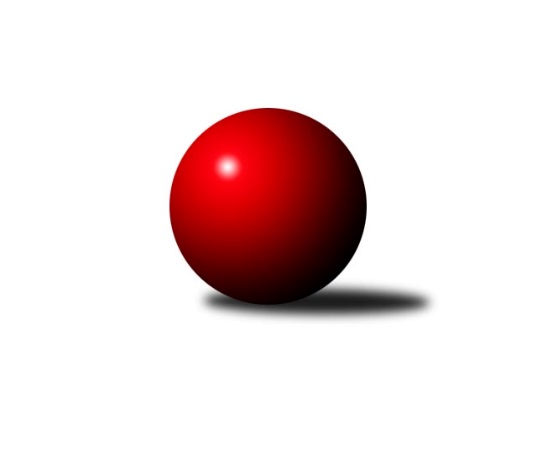 Č.1Ročník 2022/2023	24.5.2024 Jihomoravský KP2 sever 2022/2023Statistika 1. kolaTabulka družstev:		družstvo	záp	výh	rem	proh	skore	sety	průměr	body	plné	dorážka	chyby	1.	KK Slovan Rosice D	1	1	0	0	8.0 : 0.0 	(10.5 : 1.5)	2317	2	1695	622	80	2.	SKK Veverky Brno B	1	1	0	0	7.0 : 1.0 	(9.0 : 3.0)	2428	2	1721	707	54	3.	TJ Sokol Husovice E	1	1	0	0	6.5 : 1.5 	(6.0 : 6.0)	2289	2	1669	620	88	4.	TJ Slovan Ivanovice	1	1	0	0	6.0 : 2.0 	(6.0 : 6.0)	2452	2	1736	716	64	5.	KK Moravská Slávia Brno E	1	1	0	0	5.0 : 3.0 	(7.0 : 5.0)	2436	2	1719	717	54	6.	KK Moravská Slávia Brno F	1	1	0	0	5.0 : 3.0 	(6.0 : 6.0)	2478	2	1764	714	64	7.	SK Brno Žabovřesky B	1	0	0	1	3.0 : 5.0 	(6.0 : 6.0)	2448	0	1690	758	62	8.	KK Orel Telnice B	1	0	0	1	3.0 : 5.0 	(5.0 : 7.0)	2385	0	1708	677	70	9.	KK Moravská Slávia Brno G	1	0	0	1	2.0 : 6.0 	(6.0 : 6.0)	2400	0	1688	712	70	10.	KK Ořechov	1	0	0	1	1.5 : 6.5 	(6.0 : 6.0)	2206	0	1641	565	83	11.	TJ Sokol Brno IV B	1	0	0	1	1.0 : 7.0 	(3.0 : 9.0)	2277	0	1654	623	69	12.	KS Devítka Brno B	1	0	0	1	0.0 : 8.0 	(1.5 : 10.5)	2005	0	1492	513	117Tabulka doma:		družstvo	záp	výh	rem	proh	skore	sety	průměr	body	maximum	minimum	1.	SKK Veverky Brno B	1	1	0	0	7.0 : 1.0 	(9.0 : 3.0)	2428	2	2428	2428	2.	TJ Slovan Ivanovice	1	1	0	0	6.0 : 2.0 	(6.0 : 6.0)	2452	2	2452	2452	3.	KK Moravská Slávia Brno E	1	1	0	0	5.0 : 3.0 	(7.0 : 5.0)	2436	2	2436	2436	4.	KK Moravská Slávia Brno F	1	1	0	0	5.0 : 3.0 	(6.0 : 6.0)	2478	2	2478	2478	5.	KK Moravská Slávia Brno G	0	0	0	0	0.0 : 0.0 	(0.0 : 0.0)	0	0	0	0	6.	TJ Sokol Brno IV B	0	0	0	0	0.0 : 0.0 	(0.0 : 0.0)	0	0	0	0	7.	SK Brno Žabovřesky B	0	0	0	0	0.0 : 0.0 	(0.0 : 0.0)	0	0	0	0	8.	TJ Sokol Husovice E	0	0	0	0	0.0 : 0.0 	(0.0 : 0.0)	0	0	0	0	9.	KK Slovan Rosice D	0	0	0	0	0.0 : 0.0 	(0.0 : 0.0)	0	0	0	0	10.	KK Orel Telnice B	0	0	0	0	0.0 : 0.0 	(0.0 : 0.0)	0	0	0	0	11.	KK Ořechov	1	0	0	1	1.5 : 6.5 	(6.0 : 6.0)	2206	0	2206	2206	12.	KS Devítka Brno B	1	0	0	1	0.0 : 8.0 	(1.5 : 10.5)	2005	0	2005	2005Tabulka venku:		družstvo	záp	výh	rem	proh	skore	sety	průměr	body	maximum	minimum	1.	KK Slovan Rosice D	1	1	0	0	8.0 : 0.0 	(10.5 : 1.5)	2317	2	2317	2317	2.	TJ Sokol Husovice E	1	1	0	0	6.5 : 1.5 	(6.0 : 6.0)	2289	2	2289	2289	3.	KK Moravská Slávia Brno F	0	0	0	0	0.0 : 0.0 	(0.0 : 0.0)	0	0	0	0	4.	KK Ořechov	0	0	0	0	0.0 : 0.0 	(0.0 : 0.0)	0	0	0	0	5.	KK Moravská Slávia Brno E	0	0	0	0	0.0 : 0.0 	(0.0 : 0.0)	0	0	0	0	6.	SKK Veverky Brno B	0	0	0	0	0.0 : 0.0 	(0.0 : 0.0)	0	0	0	0	7.	KS Devítka Brno B	0	0	0	0	0.0 : 0.0 	(0.0 : 0.0)	0	0	0	0	8.	TJ Slovan Ivanovice	0	0	0	0	0.0 : 0.0 	(0.0 : 0.0)	0	0	0	0	9.	SK Brno Žabovřesky B	1	0	0	1	3.0 : 5.0 	(6.0 : 6.0)	2448	0	2448	2448	10.	KK Orel Telnice B	1	0	0	1	3.0 : 5.0 	(5.0 : 7.0)	2385	0	2385	2385	11.	KK Moravská Slávia Brno G	1	0	0	1	2.0 : 6.0 	(6.0 : 6.0)	2400	0	2400	2400	12.	TJ Sokol Brno IV B	1	0	0	1	1.0 : 7.0 	(3.0 : 9.0)	2277	0	2277	2277Tabulka podzimní části:		družstvo	záp	výh	rem	proh	skore	sety	průměr	body	doma	venku	1.	KK Slovan Rosice D	1	1	0	0	8.0 : 0.0 	(10.5 : 1.5)	2317	2 	0 	0 	0 	1 	0 	0	2.	SKK Veverky Brno B	1	1	0	0	7.0 : 1.0 	(9.0 : 3.0)	2428	2 	1 	0 	0 	0 	0 	0	3.	TJ Sokol Husovice E	1	1	0	0	6.5 : 1.5 	(6.0 : 6.0)	2289	2 	0 	0 	0 	1 	0 	0	4.	TJ Slovan Ivanovice	1	1	0	0	6.0 : 2.0 	(6.0 : 6.0)	2452	2 	1 	0 	0 	0 	0 	0	5.	KK Moravská Slávia Brno E	1	1	0	0	5.0 : 3.0 	(7.0 : 5.0)	2436	2 	1 	0 	0 	0 	0 	0	6.	KK Moravská Slávia Brno F	1	1	0	0	5.0 : 3.0 	(6.0 : 6.0)	2478	2 	1 	0 	0 	0 	0 	0	7.	SK Brno Žabovřesky B	1	0	0	1	3.0 : 5.0 	(6.0 : 6.0)	2448	0 	0 	0 	0 	0 	0 	1	8.	KK Orel Telnice B	1	0	0	1	3.0 : 5.0 	(5.0 : 7.0)	2385	0 	0 	0 	0 	0 	0 	1	9.	KK Moravská Slávia Brno G	1	0	0	1	2.0 : 6.0 	(6.0 : 6.0)	2400	0 	0 	0 	0 	0 	0 	1	10.	KK Ořechov	1	0	0	1	1.5 : 6.5 	(6.0 : 6.0)	2206	0 	0 	0 	1 	0 	0 	0	11.	TJ Sokol Brno IV B	1	0	0	1	1.0 : 7.0 	(3.0 : 9.0)	2277	0 	0 	0 	0 	0 	0 	1	12.	KS Devítka Brno B	1	0	0	1	0.0 : 8.0 	(1.5 : 10.5)	2005	0 	0 	0 	1 	0 	0 	0Tabulka jarní části:		družstvo	záp	výh	rem	proh	skore	sety	průměr	body	doma	venku	1.	KK Moravská Slávia Brno F	0	0	0	0	0.0 : 0.0 	(0.0 : 0.0)	0	0 	0 	0 	0 	0 	0 	0 	2.	KK Moravská Slávia Brno E	0	0	0	0	0.0 : 0.0 	(0.0 : 0.0)	0	0 	0 	0 	0 	0 	0 	0 	3.	KK Moravská Slávia Brno G	0	0	0	0	0.0 : 0.0 	(0.0 : 0.0)	0	0 	0 	0 	0 	0 	0 	0 	4.	KK Ořechov	0	0	0	0	0.0 : 0.0 	(0.0 : 0.0)	0	0 	0 	0 	0 	0 	0 	0 	5.	TJ Slovan Ivanovice	0	0	0	0	0.0 : 0.0 	(0.0 : 0.0)	0	0 	0 	0 	0 	0 	0 	0 	6.	SKK Veverky Brno B	0	0	0	0	0.0 : 0.0 	(0.0 : 0.0)	0	0 	0 	0 	0 	0 	0 	0 	7.	TJ Sokol Brno IV B	0	0	0	0	0.0 : 0.0 	(0.0 : 0.0)	0	0 	0 	0 	0 	0 	0 	0 	8.	KS Devítka Brno B	0	0	0	0	0.0 : 0.0 	(0.0 : 0.0)	0	0 	0 	0 	0 	0 	0 	0 	9.	SK Brno Žabovřesky B	0	0	0	0	0.0 : 0.0 	(0.0 : 0.0)	0	0 	0 	0 	0 	0 	0 	0 	10.	KK Slovan Rosice D	0	0	0	0	0.0 : 0.0 	(0.0 : 0.0)	0	0 	0 	0 	0 	0 	0 	0 	11.	KK Orel Telnice B	0	0	0	0	0.0 : 0.0 	(0.0 : 0.0)	0	0 	0 	0 	0 	0 	0 	0 	12.	TJ Sokol Husovice E	0	0	0	0	0.0 : 0.0 	(0.0 : 0.0)	0	0 	0 	0 	0 	0 	0 	0 Zisk bodů pro družstvo:		jméno hráče	družstvo	body	zápasy	v %	dílčí body	sety	v %	1.	Anastasios Jiaxis 	KK Slovan Rosice D 	1	/	1	(100%)	2	/	2	(100%)	2.	David Raška 	SKK Veverky Brno B 	1	/	1	(100%)	2	/	2	(100%)	3.	Radek Hrdlička 	KK Slovan Rosice D 	1	/	1	(100%)	2	/	2	(100%)	4.	Jiří Ryšavý 	KK Ořechov 	1	/	1	(100%)	2	/	2	(100%)	5.	Karel Krajina 	SKK Veverky Brno B 	1	/	1	(100%)	2	/	2	(100%)	6.	Stanislav Beran 	SKK Veverky Brno B 	1	/	1	(100%)	2	/	2	(100%)	7.	Štěpán Kalas 	KK Moravská Slávia Brno G 	1	/	1	(100%)	2	/	2	(100%)	8.	Markéta Smolková 	TJ Sokol Husovice E 	1	/	1	(100%)	2	/	2	(100%)	9.	Adam Šoltés 	KK Slovan Rosice D 	1	/	1	(100%)	2	/	2	(100%)	10.	Radim Švihálek 	KK Slovan Rosice D 	1	/	1	(100%)	2	/	2	(100%)	11.	Radim Jelínek 	SK Brno Žabovřesky B 	1	/	1	(100%)	2	/	2	(100%)	12.	Zdeněk Pavelka 	KK Moravská Slávia Brno E 	1	/	1	(100%)	2	/	2	(100%)	13.	Jiří Bělohlávek 	KK Moravská Slávia Brno E 	1	/	1	(100%)	2	/	2	(100%)	14.	Petr Pokorný 	TJ Slovan Ivanovice  	1	/	1	(100%)	2	/	2	(100%)	15.	Alena Dvořáková 	KK Orel Telnice B 	1	/	1	(100%)	2	/	2	(100%)	16.	Marika Celbrová 	KK Moravská Slávia Brno F 	1	/	1	(100%)	2	/	2	(100%)	17.	Lenka Indrová 	KK Moravská Slávia Brno F 	1	/	1	(100%)	2	/	2	(100%)	18.	Marek Černý 	SK Brno Žabovřesky B 	1	/	1	(100%)	2	/	2	(100%)	19.	Petr Vyhnalík 	KK Slovan Rosice D 	1	/	1	(100%)	1.5	/	2	(75%)	20.	Jan Kučera 	TJ Slovan Ivanovice  	1	/	1	(100%)	1	/	2	(50%)	21.	Rudolf Zouhar 	TJ Sokol Brno IV B 	1	/	1	(100%)	1	/	2	(50%)	22.	Jiří Hrdlička 	KK Slovan Rosice D 	1	/	1	(100%)	1	/	2	(50%)	23.	Miloslav Ostřížek 	SK Brno Žabovřesky B 	1	/	1	(100%)	1	/	2	(50%)	24.	Václav Vaněk 	KK Moravská Slávia Brno F 	1	/	1	(100%)	1	/	2	(50%)	25.	Jaromíra Čáslavská 	SKK Veverky Brno B 	1	/	1	(100%)	1	/	2	(50%)	26.	Miroslav Oujezdský 	KK Moravská Slávia Brno G 	1	/	1	(100%)	1	/	2	(50%)	27.	Bohuslav Orálek 	TJ Slovan Ivanovice  	1	/	1	(100%)	1	/	2	(50%)	28.	Ferdinand Pokorný 	TJ Slovan Ivanovice  	1	/	1	(100%)	1	/	2	(50%)	29.	Robert Ondrůj 	KK Orel Telnice B 	1	/	1	(100%)	1	/	2	(50%)	30.	Radek Hnilička 	SKK Veverky Brno B 	1	/	1	(100%)	1	/	2	(50%)	31.	Robert Zajíček 	KK Orel Telnice B 	1	/	1	(100%)	1	/	2	(50%)	32.	Karel Brandejský 	KK Moravská Slávia Brno E 	1	/	1	(100%)	1	/	2	(50%)	33.	Hana Mišková 	TJ Sokol Husovice E 	1	/	1	(100%)	1	/	2	(50%)	34.	Robert Pacal 	TJ Sokol Husovice E 	1	/	1	(100%)	1	/	2	(50%)	35.	Josef Patočka 	TJ Sokol Husovice E 	1	/	1	(100%)	1	/	2	(50%)	36.	Pavel Porč 	KK Ořechov 	0.5	/	1	(50%)	1	/	2	(50%)	37.	Milena Minksová 	TJ Sokol Husovice E 	0.5	/	1	(50%)	1	/	2	(50%)	38.	Lenka Valová 	KK Moravská Slávia Brno F 	0	/	1	(0%)	1	/	2	(50%)	39.	Vítězslav Krapka 	SK Brno Žabovřesky B 	0	/	1	(0%)	1	/	2	(50%)	40.	Milan Sklenák 	KK Moravská Slávia Brno E 	0	/	1	(0%)	1	/	2	(50%)	41.	Petr Smejkal 	KK Ořechov 	0	/	1	(0%)	1	/	2	(50%)	42.	Libor Čížek 	KK Ořechov 	0	/	1	(0%)	1	/	2	(50%)	43.	Dalibor Šmíd 	KK Ořechov 	0	/	1	(0%)	1	/	2	(50%)	44.	Jan Bernatík 	KK Moravská Slávia Brno G 	0	/	1	(0%)	1	/	2	(50%)	45.	Jaroslava Hrazdírová 	KK Orel Telnice B 	0	/	1	(0%)	1	/	2	(50%)	46.	Stanislav Barva 	KS Devítka Brno B 	0	/	1	(0%)	1	/	2	(50%)	47.	Hana Remešová 	KK Moravská Slávia Brno G 	0	/	1	(0%)	1	/	2	(50%)	48.	Libuše Janková 	TJ Sokol Brno IV B 	0	/	1	(0%)	1	/	2	(50%)	49.	Zdeněk Čepička 	TJ Slovan Ivanovice  	0	/	1	(0%)	1	/	2	(50%)	50.	Lubomír Böhm 	SKK Veverky Brno B 	0	/	1	(0%)	1	/	2	(50%)	51.	Jaroslav Komárek 	TJ Sokol Brno IV B 	0	/	1	(0%)	1	/	2	(50%)	52.	Milan Kučera 	KK Moravská Slávia Brno E 	0	/	1	(0%)	1	/	2	(50%)	53.	Martina Kliková 	KK Moravská Slávia Brno G 	0	/	1	(0%)	1	/	2	(50%)	54.	Petr Juránek 	KS Devítka Brno B 	0	/	1	(0%)	0.5	/	2	(25%)	55.	Milan Krejčí 	TJ Sokol Brno IV B 	0	/	1	(0%)	0	/	2	(0%)	56.	Jiří Jungmann 	KK Moravská Slávia Brno E 	0	/	1	(0%)	0	/	2	(0%)	57.	Roman Brener 	TJ Sokol Brno IV B 	0	/	1	(0%)	0	/	2	(0%)	58.	Zdeněk Kouřil 	SK Brno Žabovřesky B 	0	/	1	(0%)	0	/	2	(0%)	59.	Dan Vejr 	KK Moravská Slávia Brno F 	0	/	1	(0%)	0	/	2	(0%)	60.	Antonín Zvejška 	SK Brno Žabovřesky B 	0	/	1	(0%)	0	/	2	(0%)	61.	Josef Hájek 	KK Orel Telnice B 	0	/	1	(0%)	0	/	2	(0%)	62.	Martin Kyjovský 	KS Devítka Brno B 	0	/	1	(0%)	0	/	2	(0%)	63.	Jiří Žák 	TJ Sokol Brno IV B 	0	/	1	(0%)	0	/	2	(0%)	64.	Pavel Letocha 	KS Devítka Brno B 	0	/	1	(0%)	0	/	2	(0%)	65.	Vítězslav Kopal 	KS Devítka Brno B 	0	/	1	(0%)	0	/	2	(0%)	66.	Jaromír Teplý 	KS Devítka Brno B 	0	/	1	(0%)	0	/	2	(0%)	67.	Jaroslav Navrátil 	KK Moravská Slávia Brno F 	0	/	1	(0%)	0	/	2	(0%)	68.	Jitka Bukáčková 	KK Ořechov 	0	/	1	(0%)	0	/	2	(0%)	69.	Martin Večerka 	KK Moravská Slávia Brno G 	0	/	1	(0%)	0	/	2	(0%)	70.	Radim Pytela 	TJ Slovan Ivanovice  	0	/	1	(0%)	0	/	2	(0%)Průměry na kuželnách:		kuželna	průměr	plné	dorážka	chyby	výkon na hráče	1.	KK Vyškov, 1-4	2426	1712	714	67.0	(404.3)	2.	KK MS Brno, 1-4	2373	1698	675	70.2	(395.6)	3.	Brno Veveří, 1-2	2352	1687	665	61.5	(392.1)	4.	TJ Sokol Brno IV, 1-4	2161	1593	567	98.5	(360.2)Nejlepší výkony na kuželnách:KK Vyškov, 1-4TJ Slovan Ivanovice 	2452	1. kolo	Bohuslav Orálek 	TJ Slovan Ivanovice 	443	1. koloKK Moravská Slávia Brno G	2400	1. kolo	Jan Bernatík 	KK Moravská Slávia Brno G	430	1. kolo		. kolo	Petr Pokorný 	TJ Slovan Ivanovice 	423	1. kolo		. kolo	Jan Kučera 	TJ Slovan Ivanovice 	421	1. kolo		. kolo	Miroslav Oujezdský 	KK Moravská Slávia Brno G	411	1. kolo		. kolo	Ferdinand Pokorný 	TJ Slovan Ivanovice 	406	1. kolo		. kolo	Štěpán Kalas 	KK Moravská Slávia Brno G	397	1. kolo		. kolo	Zdeněk Čepička 	TJ Slovan Ivanovice 	397	1. kolo		. kolo	Martina Kliková 	KK Moravská Slávia Brno G	388	1. kolo		. kolo	Martin Večerka 	KK Moravská Slávia Brno G	388	1. koloKK MS Brno, 1-4KK Moravská Slávia Brno F	2478	1. kolo	Radim Jelínek 	SK Brno Žabovřesky B	465	1. koloSK Brno Žabovřesky B	2448	1. kolo	Václav Vaněk 	KK Moravská Slávia Brno F	438	1. koloKK Moravská Slávia Brno E	2436	1. kolo	Robert Zajíček 	KK Orel Telnice B	437	1. koloKK Orel Telnice B	2385	1. kolo	Lenka Indrová 	KK Moravská Slávia Brno F	430	1. koloTJ Sokol Husovice E	2289	1. kolo	Milan Kučera 	KK Moravská Slávia Brno E	428	1. koloKK Ořechov	2206	1. kolo	Marika Celbrová 	KK Moravská Slávia Brno F	426	1. kolo		. kolo	Alena Dvořáková 	KK Orel Telnice B	425	1. kolo		. kolo	Zdeněk Pavelka 	KK Moravská Slávia Brno E	424	1. kolo		. kolo	Robert Ondrůj 	KK Orel Telnice B	416	1. kolo		. kolo	Miloslav Ostřížek 	SK Brno Žabovřesky B	414	1. koloBrno Veveří, 1-2SKK Veverky Brno B	2428	1. kolo	Stanislav Beran 	SKK Veverky Brno B	432	1. koloTJ Sokol Brno IV B	2277	1. kolo	Jaromíra Čáslavská 	SKK Veverky Brno B	422	1. kolo		. kolo	Radek Hnilička 	SKK Veverky Brno B	417	1. kolo		. kolo	Jaroslav Komárek 	TJ Sokol Brno IV B	407	1. kolo		. kolo	Libuše Janková 	TJ Sokol Brno IV B	406	1. kolo		. kolo	Rudolf Zouhar 	TJ Sokol Brno IV B	397	1. kolo		. kolo	Lubomír Böhm 	SKK Veverky Brno B	393	1. kolo		. kolo	Jiří Žák 	TJ Sokol Brno IV B	387	1. kolo		. kolo	David Raška 	SKK Veverky Brno B	383	1. kolo		. kolo	Karel Krajina 	SKK Veverky Brno B	381	1. koloTJ Sokol Brno IV, 1-4KK Slovan Rosice D	2317	1. kolo	Petr Vyhnalík 	KK Slovan Rosice D	406	1. koloKS Devítka Brno B	2005	1. kolo	Petr Juránek 	KS Devítka Brno B	405	1. kolo		. kolo	Jiří Hrdlička 	KK Slovan Rosice D	403	1. kolo		. kolo	Radek Hrdlička 	KK Slovan Rosice D	397	1. kolo		. kolo	Anastasios Jiaxis 	KK Slovan Rosice D	388	1. kolo		. kolo	Stanislav Barva 	KS Devítka Brno B	382	1. kolo		. kolo	Radim Švihálek 	KK Slovan Rosice D	370	1. kolo		. kolo	Adam Šoltés 	KK Slovan Rosice D	353	1. kolo		. kolo	Jaromír Teplý 	KS Devítka Brno B	340	1. kolo		. kolo	Pavel Letocha 	KS Devítka Brno B	335	1. koloČetnost výsledků:	7.0 : 1.0	1x	6.0 : 2.0	1x	5.0 : 3.0	2x	1.5 : 6.5	1x	0.0 : 8.0	1x